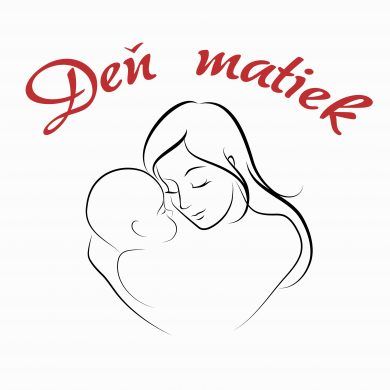 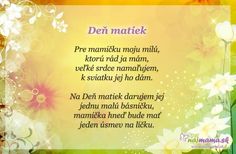 Nauč sa básničku Mamičkino poď - Ján NavrátilMama má v očiach nezábudky,na lícach beláska.Keď mi je clivo, povie: „Poď,mamička si ťa poláska.“A dych má ako harmanček,čo kvitne na lúkach.Keď ublížiš si, povie: „Poď,Nadídu mrazy, prituhne,A vietor kopí záveje.Už pri dverách ma čaká: „Poď,mamička si ťa zohreje.“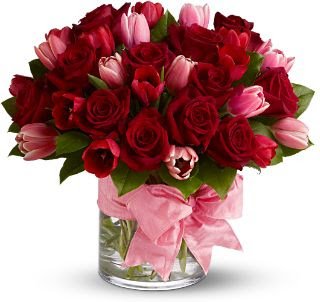 I v strachu iba ku nej bežím,na perách joj! A bieda!Otvorí náruč, povie: „Poď,mamička si ťa nedá.“Nauč sa pesničkuhttps://youtu.be/QUuVkhAd150
Tárajko a Popletajka - Ak niekoho ľúbišRozhovor nielen s mamičkou:Povedz mamičke ako ju máš rádPoslúchaj mamičku a nielen ju, ale aj všetkých členov rodinyPomáhaj mamičke, ale aj celej rodineHraj sa tak, aby si všetky hračky nerozhádzal a vždy za sebou upracNa prechádzke počúvaj pokyny dospelých členov rodiny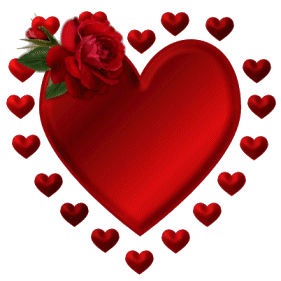 Urob darček pre mamičku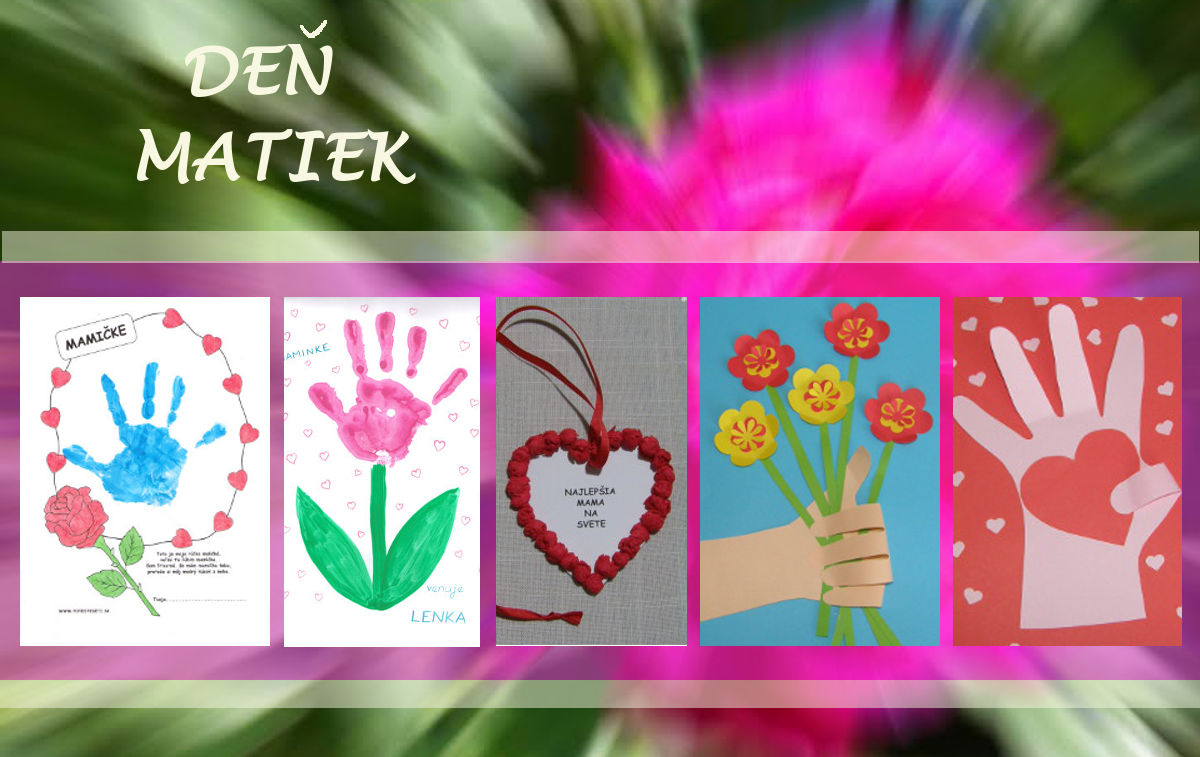 Nakresli si obrázok – portrét – mamičky a ozdob ho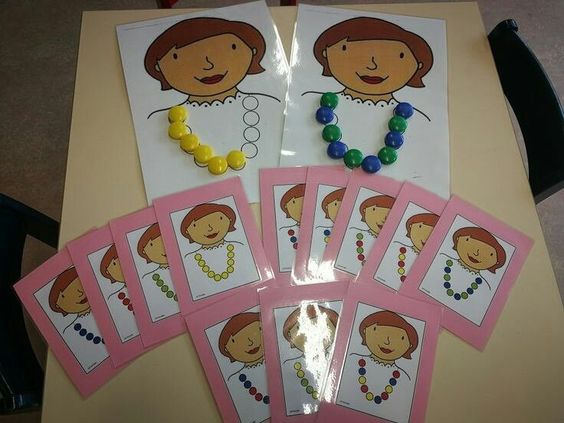 Nastrihaj si pásiky papiera, natoč ich na  ceruzku a nalep ako vlasy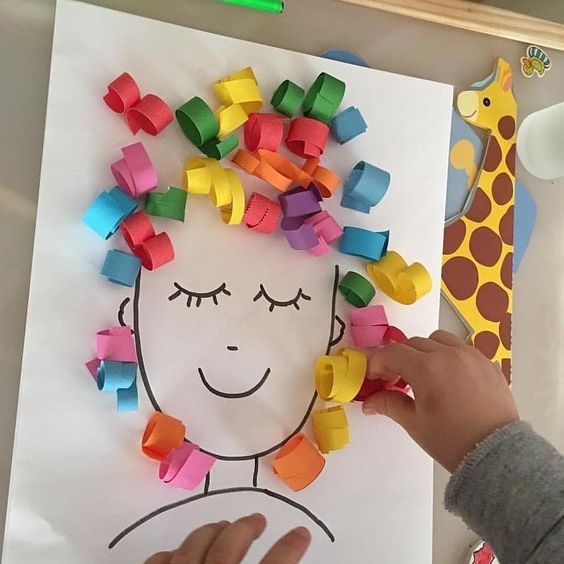 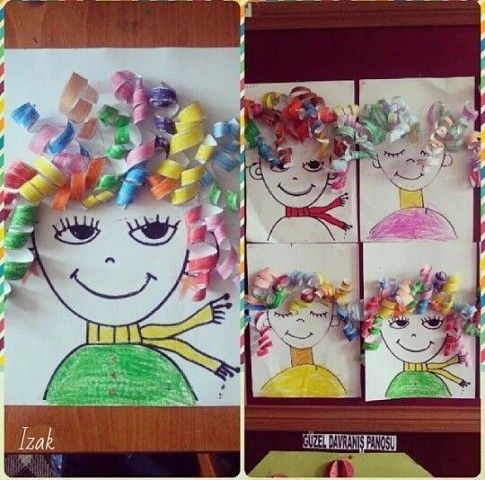 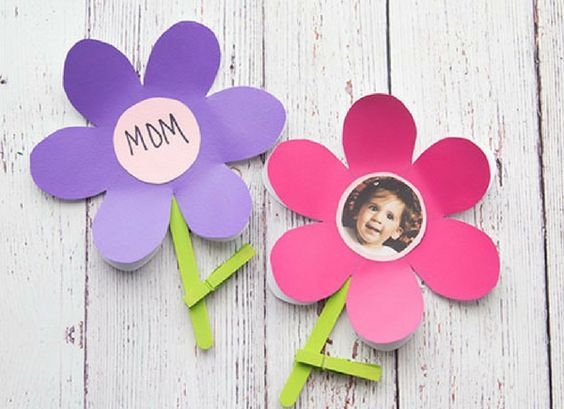 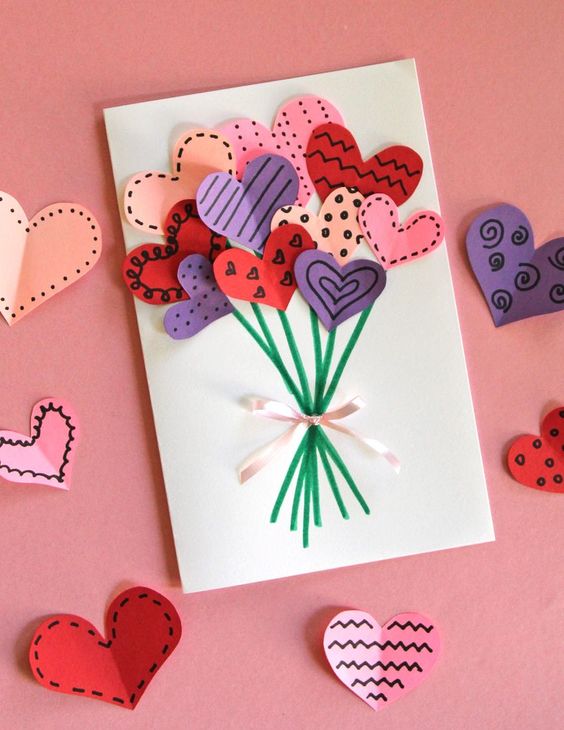 Vyfarbi srdiečko a daruj ho mamičke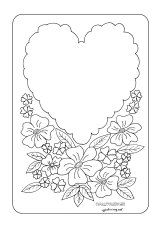 Zhotov si farebné srdiečkoPrecvič si pozornosť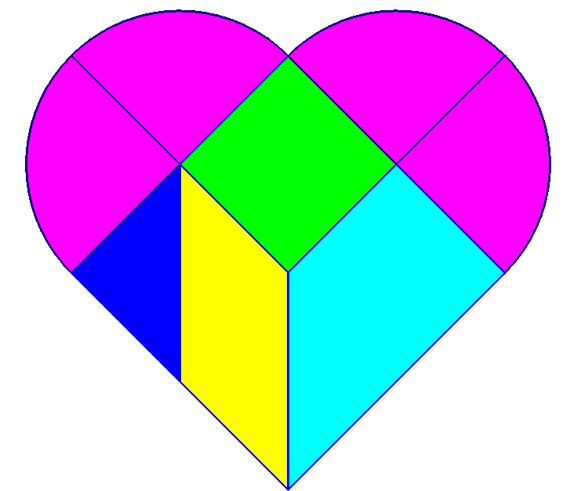 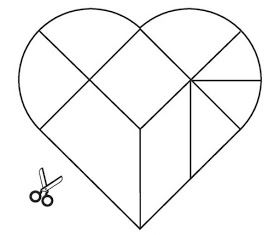 Obrázky rozstrihaj, správne poskladaj, prilep a vyfarbi  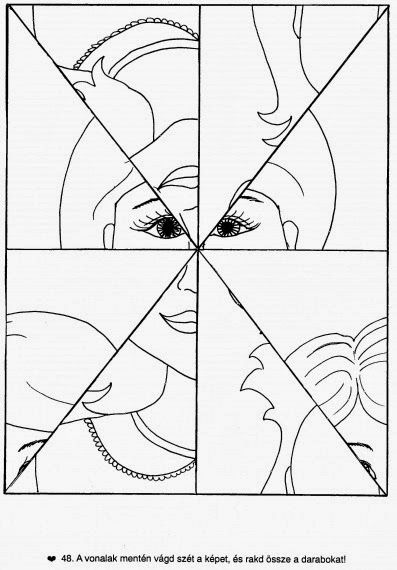 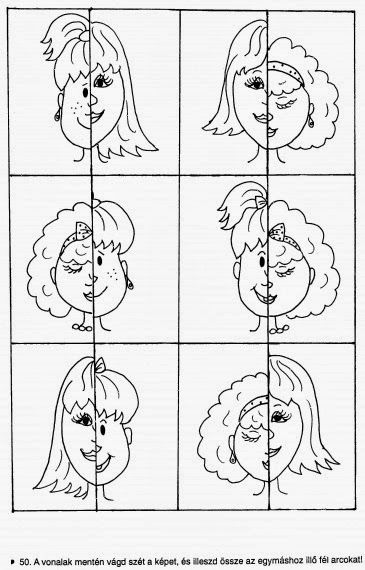 Pohraj sa s farbamiVyfarbi korále pre mamičku podľa návoduPokračuj vo vyfarbovaní guličiek ,dodržuj postupnosť, nevychádzaj za obrysovú čiaru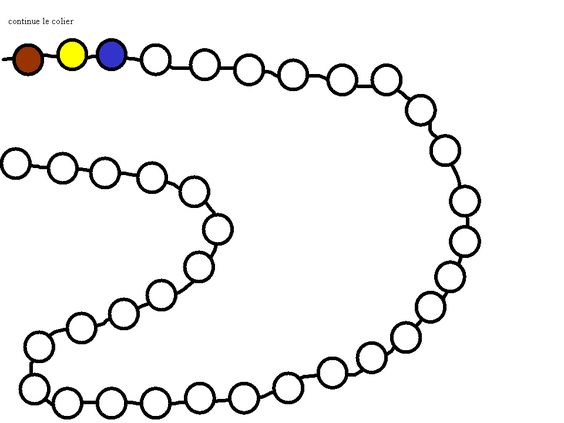 Pokračuj vo vyfarbovaní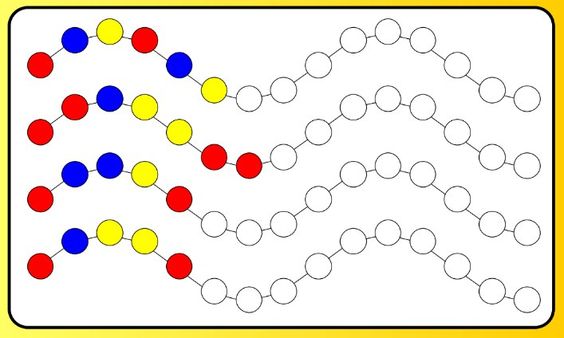 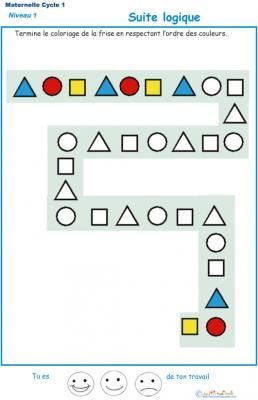 Pokračuj vo vyfarbovaní a zrátaj všetky tvary v každom riadku podľa farby a podľa tvaru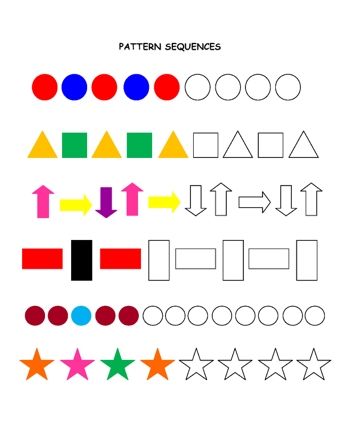 Vyfarbí si srdiečka 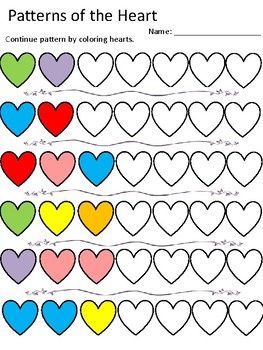 Nauč sa kresliť srdiečko obkresľovanímUrob si darček pre mamičku aj celú rodinu z papiera a kamienkovNa kamienky použi fixy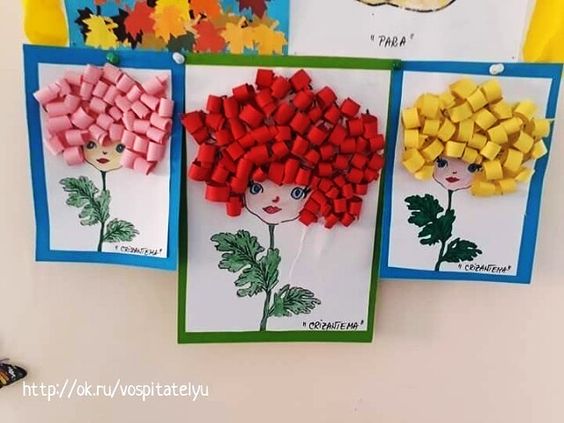 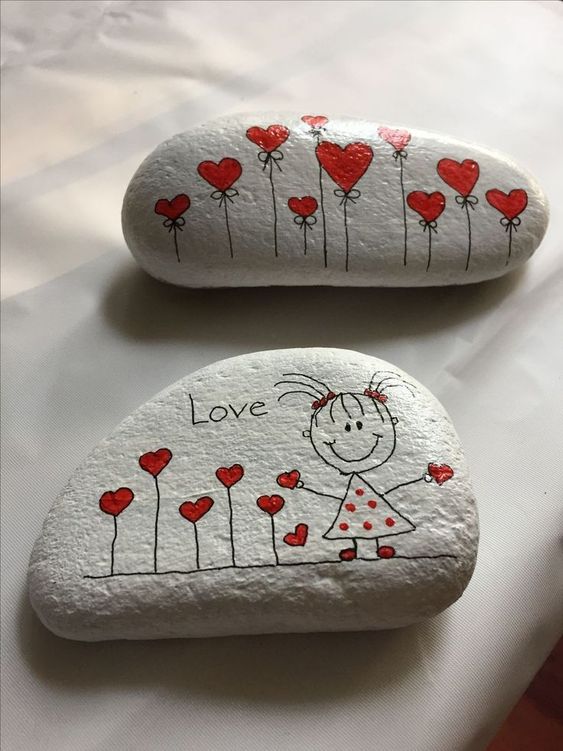 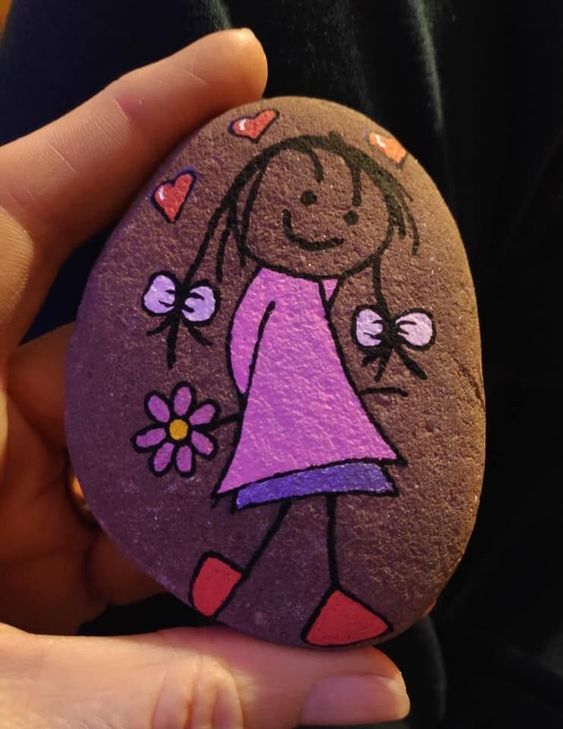 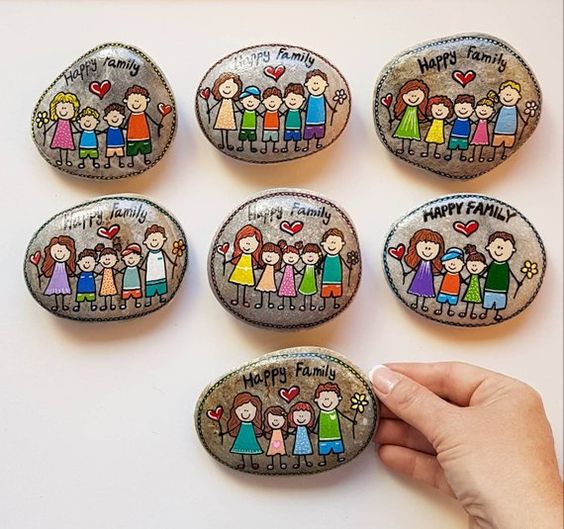 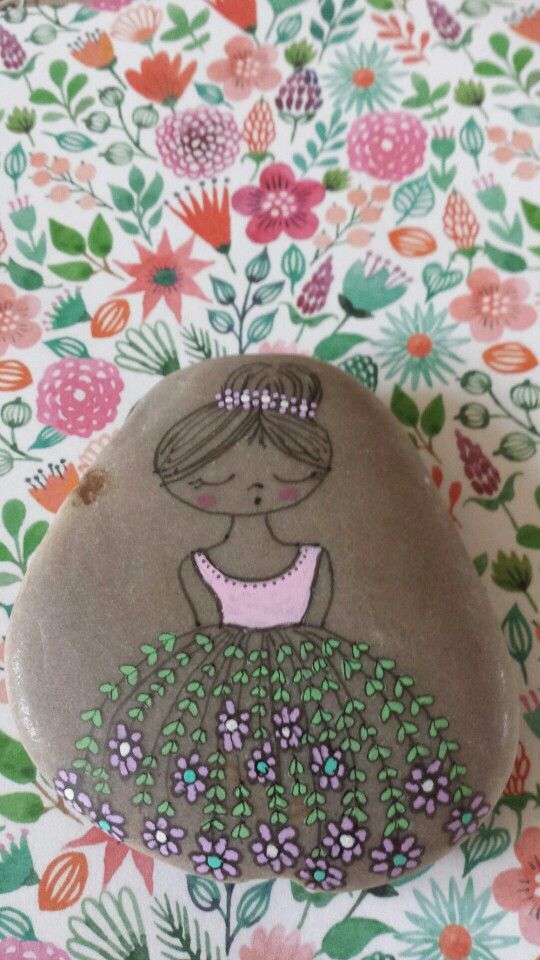 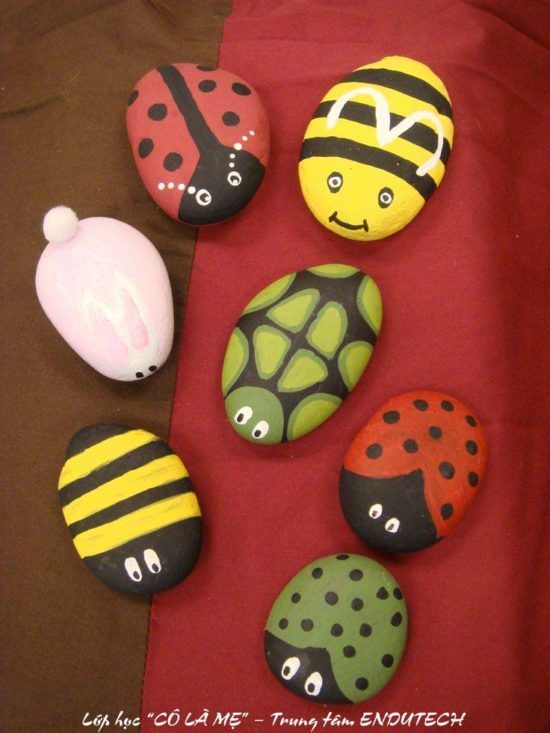 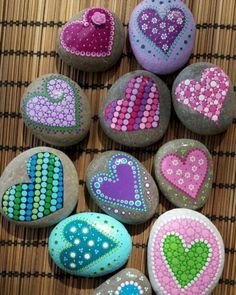 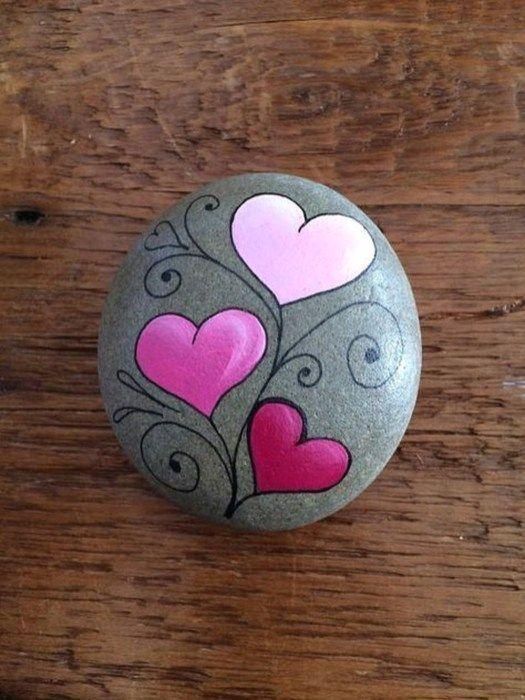 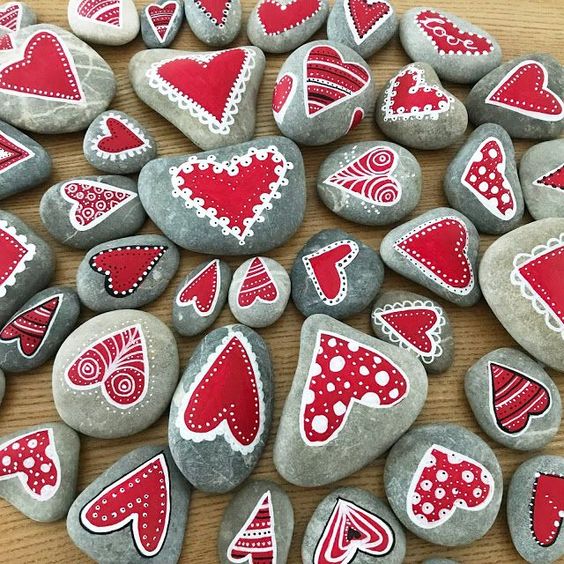 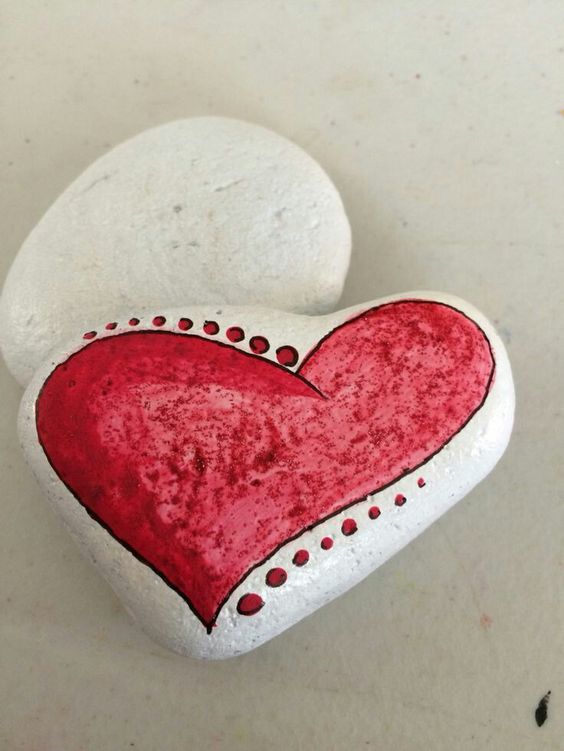 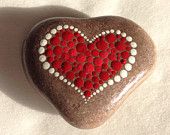 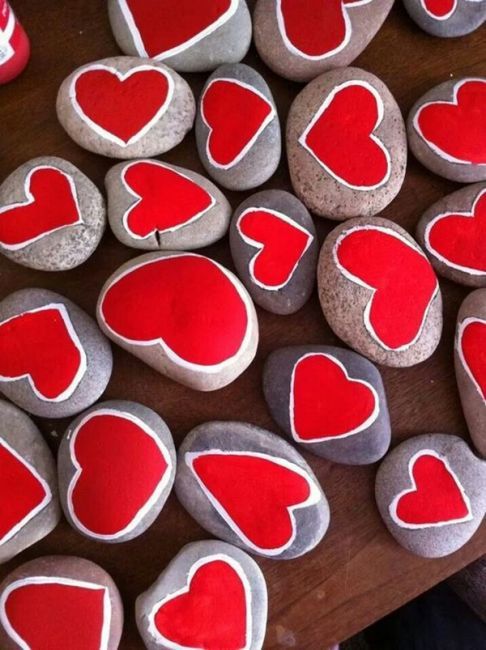 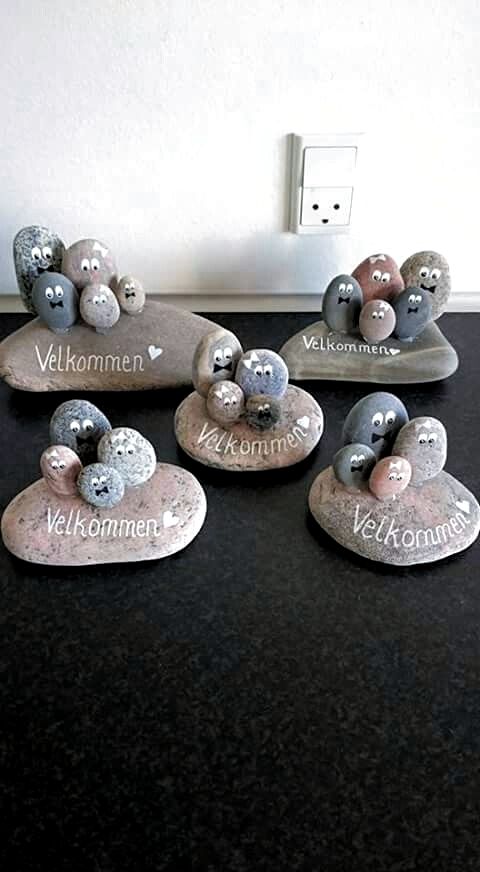 A teraz troch napätia a pozornosti.Pozri si figúrky v prvom riadku, vyfarbi podľa nich ostatné a zrátaj koľko ktorých je.Vyfarbuj podľa guličiek v brušku.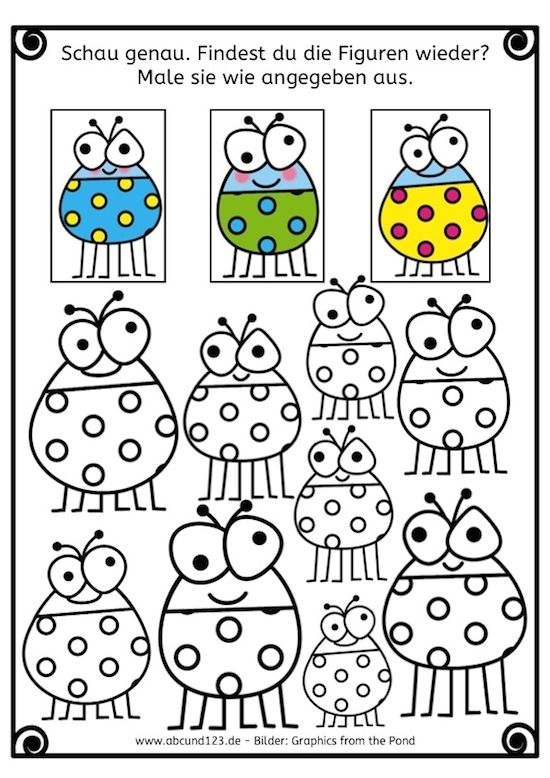 Nakresli lienkam bodky podľa počtu v okienku a vyfarbi chrbátiky.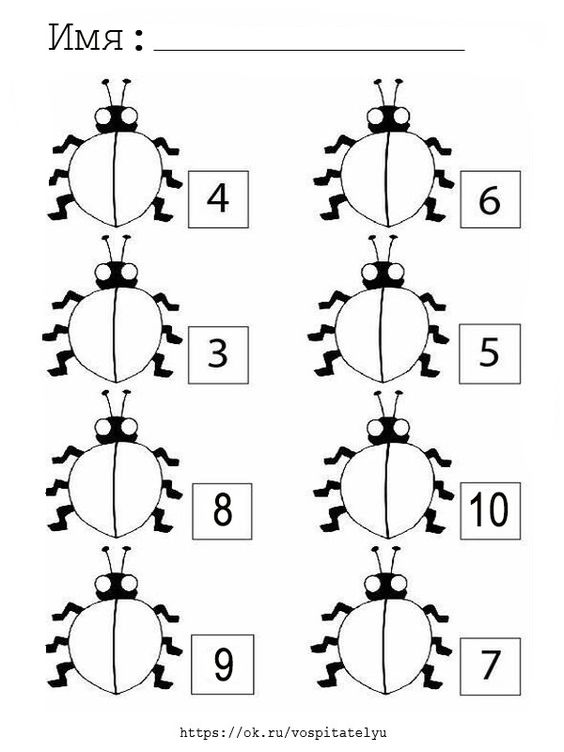 Vieš akej farby sú?Sústreď sa Hľadaj predmety v dolnom obrázku na hornom obrázku ( sú v ňom ukryté )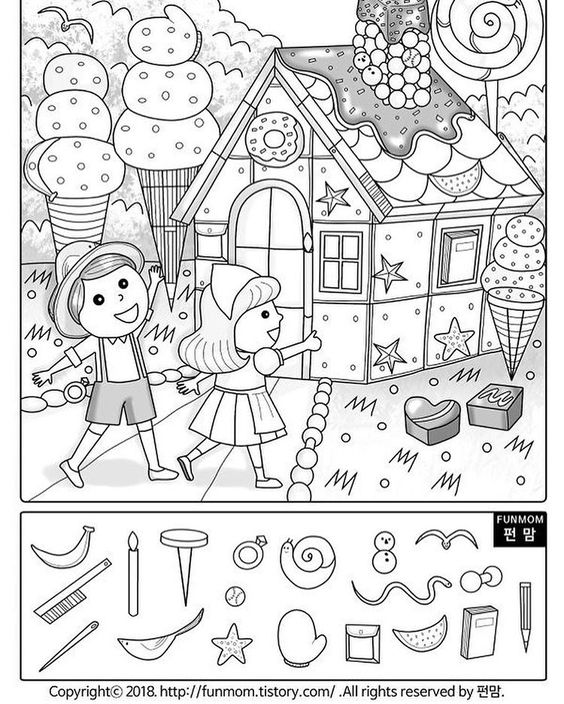 Vyrieš labyrinty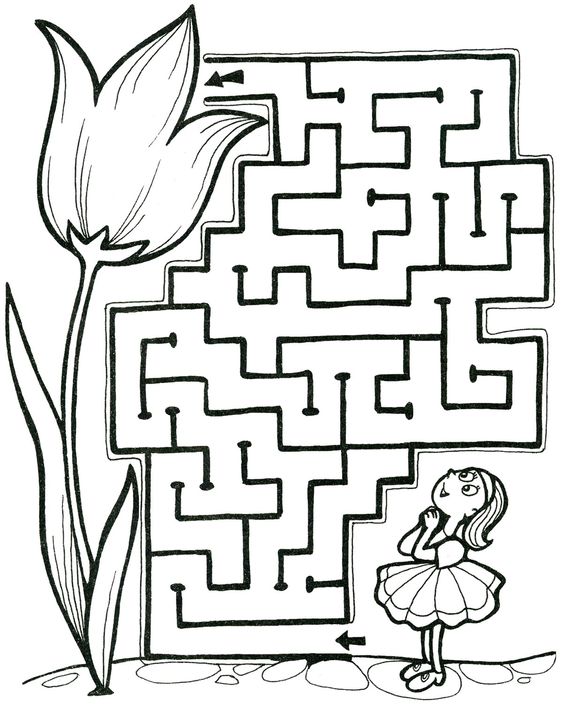 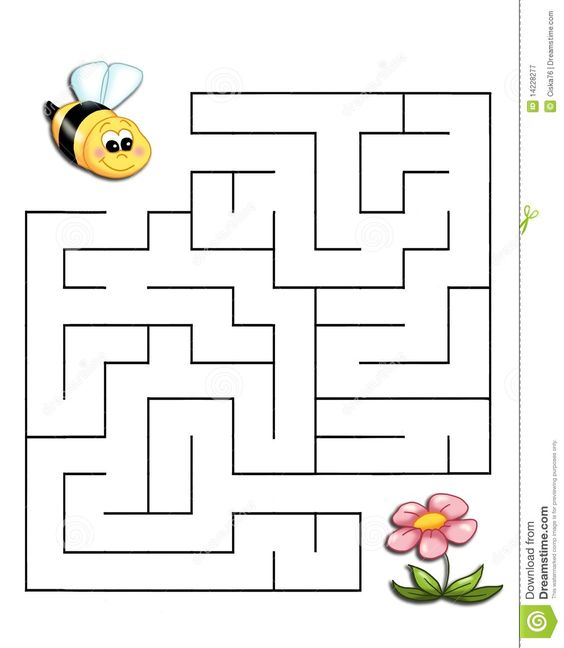 Obtiahni kvety po bodkách jedným ťahom.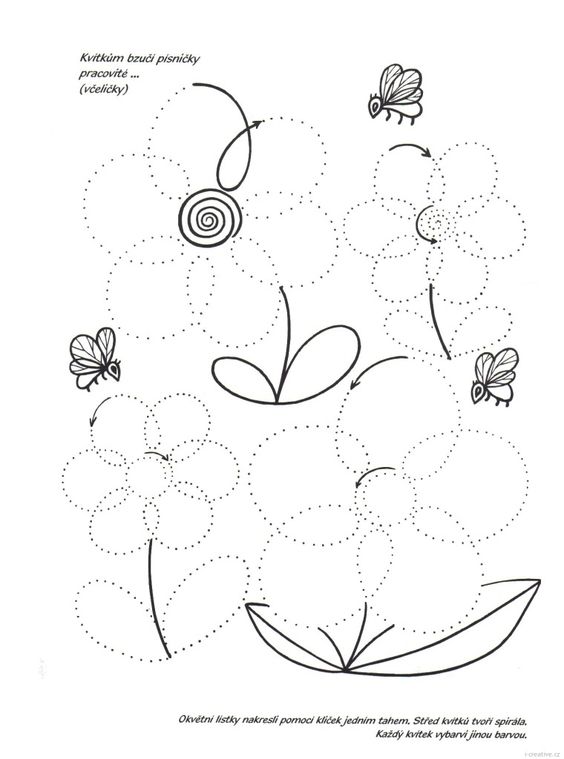 Pokus sa nakresliť kvety bez predkreslenia.Obtiahni motýlikom krídla tiež jedným ťahom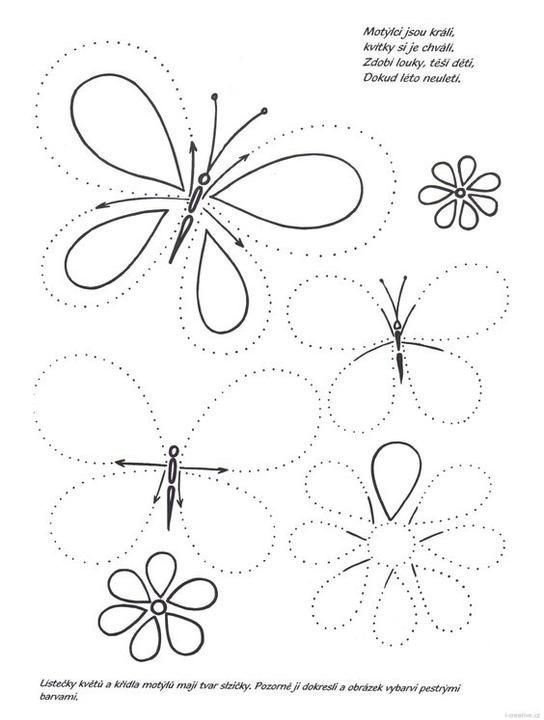 Vyfarbi si ich. Nakresli si sám svojho motýľa.Dokresli kvet tulipánu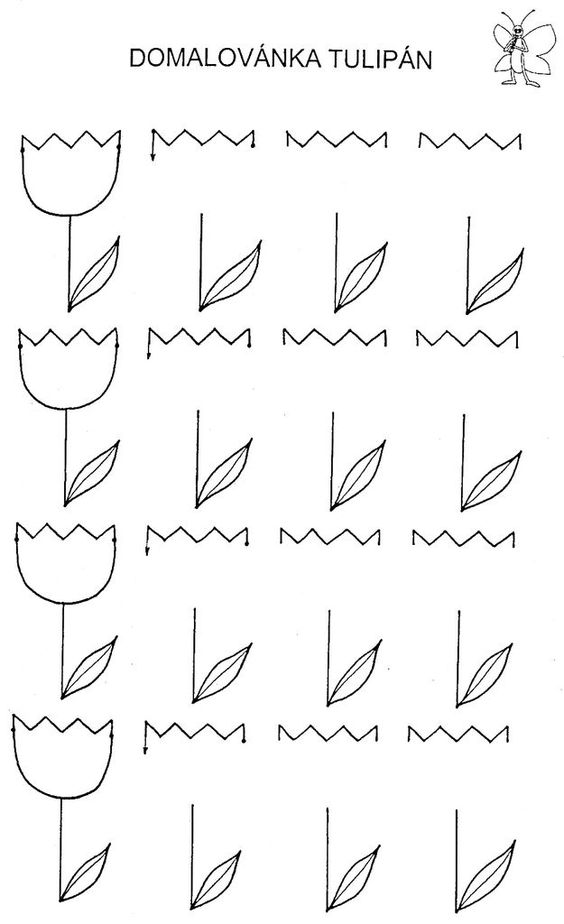 Prejdi tunelom tak ako zvieratka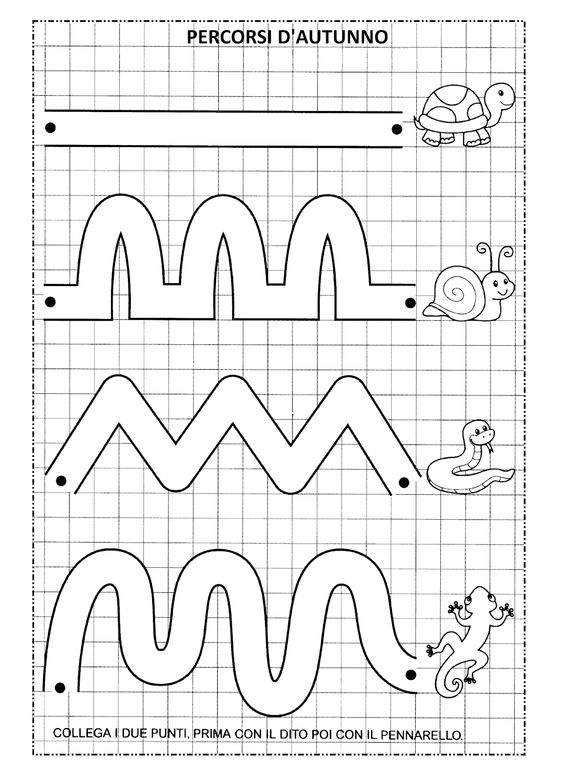 Prepíš cestu, ktorú preleteli chrobáčiky a motýliky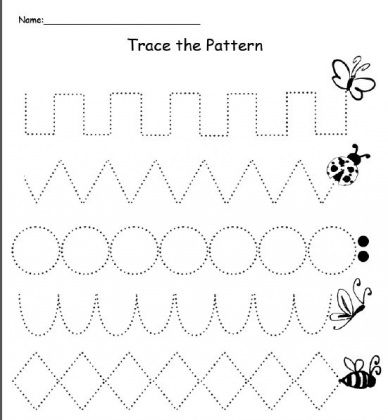 Prekresli vzory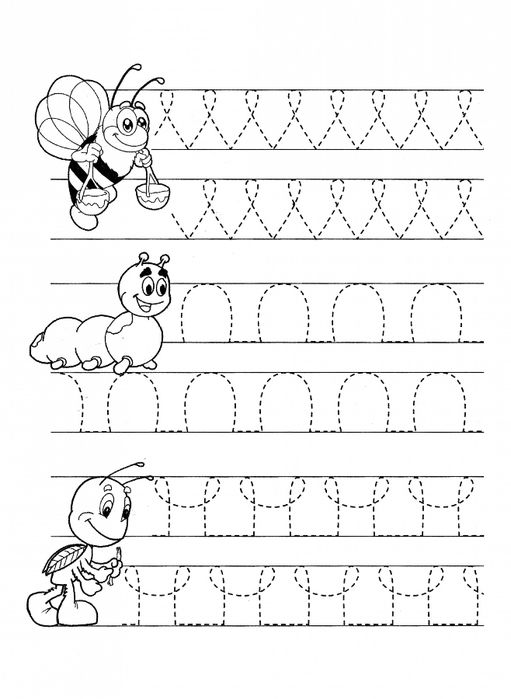 Precvič si špirálu a sám bez pomoci prekresli kvet, slimáka, včielku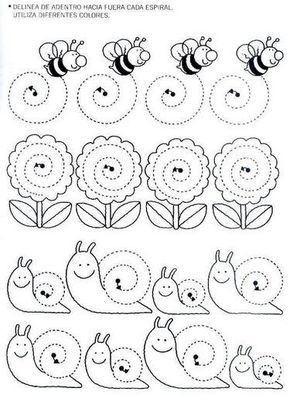 Vypočuj si aj iné piesne pre mamičkuhttps://youtu.be/ukXGpaFxqjkTárajko a Popletajka - PESNIČKA PRE MAMIČKYhttps://youtu.be/QUuVkhAd150Tárajko a Popletajka - Ak niekoho ľúbišhttps://youtu.be/DiM7wzAkuYoPieseň pre mamičkuDetský spevokol Pramienokhttps://youtu.be/d9QwzZt2UbEMama Je Mama · Michaelahttps://youtu.be/Qg-2eeWFncgDetský a mládežnícky spevokol Pramienokhttps://youtu.be/kr5ts2nEXy8Maja Zimanová - Taká je láska mojej mamyZatancuj si a zaspievaj podľa piesneDávaj pozor na povely v nej a dodržuj rytmus a tempohttps://youtu.be/iN9oOTE_dEgDaj pravú ruku vpred - SPIEVANKOVO 2Za odmenu ,že si pekne pracoval si pozri Spievankovohttps://youtu.be/5Hs0nWelnYgSpievankovo 5 - CELÝ FILM